                                                                                      East West University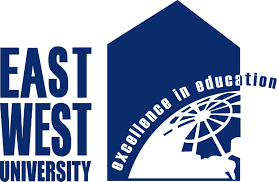 Department of Sociology     Semester: Spring 2020Faculty: Rasel Hussain (RHN)Office Room: 703  E-mail: raseldu1971@ewubd.edu.comCourse Title: Urban Sociology (SOC 303), Section: 01Lecture Day and Time: 11.50am-1.20pm	Day: M(AB1-501) W (AB2-403)Course OutlineCourse Objectives:The Urban Sociology course introduces basic concepts used in urban sociology to comprehend the elementary nature of urban society and the relationship between city and the individual. The main objective is to develop “sociological perspective of City life” as well as the ability to understand human lives as shaped by historically conditioned social forces.Course Content:The course discusses the origin and development of urban life from pre-industrial through industrial to global cities, and connects these developments in the shift of scope of urban sociology towards a new urban sociology. In doing so, it focuses on people and lifestyle in the Metropolis, gentrification especially urban land use pattern and the city life as affected by class, gender, race and ethnicity. In addition, it also deals with global Metropolitan problems like unemployment, poverty, homelessness and crime among other substantive issues.Instructional learning outcome (ILO): Attempts are made to relate these concepts and issues to Bangladesh. During the course, the students are expected to write assignments using empirical data from Bangladesh to demonstrate their familiarities with concepts and theories discussed in the course; I expect that this will be a useful cognitive tool to add to asset of tools that you learn in your life. Adding a sociological tool to your toolkit enables you to develop a more sophisticated understanding of your social world and, thus yourself.   Teaching methods:  Interactive and tacit learning method. Course Assessment and Grading Policy:Performance in the exams like MID- I, II and Final along with quizzes, taking class notes and active participation in the class room will determine your grade. The points are tentatively distributed in the following table:Course Policies: There will be No Make-up Test for missing any midterm examination. This is strictly maintained by the course instructor. Students must have attended in two quizzes. Each quiz is equally important as we will consider the average marks of two quizzes for making final grade. If any student misses Total of Six classes at any stages of the semester, he or she will be dropped out from the course and their personal details will be sent to the concerned authority.Students must be present in the class 05 minutes before the scheduled time. Latecomers will not be considered for attendance. Door will be opened for 15 minutes maximum after starting class period each day. Students adopting unfair means and copy/paste in the test; review report, quizzes or any other forms of evaluation will be declared disqualified and thereby will receive F grade.Students must submit their Homework/Assignments within Deadline. No report will be received after the deadline. Students must face Viva-voce and participatory class involvement for securing assigned marks. Assessing 1st and 2nd Midterm course materials (Course Packs) preparation and taking class notes during class hours followed by home work for each class will be strongly considered for evaluating for Viva voce and participatory class involvement. Students must have confirmed their Signature in the attendance sheet for viva voce, assignment submission & participatory class involvement separately as per class instructor’s directions. Without ensuring Signature in the given place of attendance sheet, any document related with viva voce & participatory class involvement will be considered disqualified. Lecture Schedule:Texts:Gottdiener, Mark and Hutchison, Ray. (2011) The New Urban Sociology (Boulder, CO: Westview Press),  Thorns, David C. (2002). The Transformation of Cities: Urban Theory and Urban Life (London: Palgrave Macmillan)=Wish You a Great Semester=Evaluation MethodMarksMidterm-I20Midterm-II20Final Examination30Drama/Viva/Presentation & Surprise Test05+05=10Quiz Tests (02) and Class Notes/Movie Review 05+05=10Attendance + Active participation in the academic activities05+05=10Grand Total100Grading ScaleGradeGrading ScaleGrade97-100A+73-76C+90-96A70-72C87-89A-67-69C-83-86B+63-66D+80-82B60-62D77-79B-Below 60FWeekWeekLectureTopicReadingsWeeks#1-2Weeks#1-2Lectures# 1-4Sociology vs. Urban SociologyGottdiener and HutchisonCh.2.pp-23-40Weeks#1-2Weeks#1-2Lectures# 1-4Origin of Urban LifeGottdiener and HutchisonCh.2.pp-23-40Weeks#1-2Weeks#1-2Lectures# 1-4Preindustrial cities-Mumford, Childe, Sjoberg; Classical Cities; Medieval CitiesGottdiener and HutchisonCh.2.pp-23-40Week#3Week#3Lectures#5-6Industrial cities:Gottdiener and HutchisonCh.2.pp-41-46Week#3Week#3Lectures#5-6Capitalism and the rise of Industrial CityGottdiener and HutchisonCh.2.pp-41-46Week#4Week#4Lectures#7-8Rise of the Fourth World: Information Society in the global city Manuel Castells texts.Week#4Week#4Lectures#7-8The rise of the fourth World: Informational Capitalism, Poverty and Social Exclusion. Manuel Castells texts.Midterm Exam-IMidterm Exam-IMidterm Exam-IMidterm Exam-IMidterm Exam-IWeek#5-6Week#5-6Lectures#9-12The Rise of Urban Sociology: Classical TheoriesGottdiener and HutchisonCh.2.pp-49-68Week#5-6Week#5-6Lectures#9-12Tonnies, Durkheim, Simmel on the city, Louis Writh and the Urbanism as a way of life.Gottdiener and HutchisonCh.2.pp-49-68Week#7-8Week#7-8Lectures#13-15Contemporary Urban SociologyText of the AuthorsWeek#7-8Week#7-8Lectures#13-15A Surplus Humanity : Mike DavisCities and globalization: Challenges for Citizenship : D.BarbariaCapital Accumulation and the Right to The City Theory of David HarveyText of the AuthorsMidterm Exam-II Midterm Exam-II Midterm Exam-II Midterm Exam-II Midterm Exam-II Week#9-10Week#9-10Lectures#16-19People and the Lifestyle in the MetropolisGottdiener and HutchisonCh.7 pp.155-81Week#9-10Week#9-10Lectures#16-19Gottdiener and HutchisonCh.7 pp.155-81Week#9-10Week#9-10Lectures#16-19 Class differences and spatial location; Women, Gender Roles And Space; The City As Special Place: Nightlife, Urban Culture, Regeneration Of Downtowns; Ethnicity And ImmigrationGottdiener and HutchisonCh.7 pp.155-81Week#11Lectures# 20-22Lectures# 20-22Problems in MetropolisGottdiener and HutchisonCh.7 pp. 210-38Week#11Lectures# 20-22Lectures# 20-22Racism and Poverty; Increasing Income Inequality, Unemployment and Poverty; the Housing Crisis and Homelessness; Crime Gottdiener and HutchisonCh.7 pp. 210-38Week#12Lecture- 23Lecture- 23Studying the Meta City: A Case of Dhaka CityThe Urban Poor- Dr. Shahadat HossainFinal Examination Final Examination Final Examination Final Examination Final Examination 